05.04.2017											         № 421						г. СевероуральскОб утверждении Порядка предоставления из бюджета Североуральского городского округа субсидий на поддержку организаций, осуществляющих регулярные пассажирские перевозки по социально значимым маршрутам в Североуральском городском округеРуководствуясь статьей 78 Бюджетного кодекса Российской Федерации, пунктом 7 части 1 статьи 16 Федерального закона от 06 октября 2003 года № 131-ФЗ «Об общих принципах организации местного самоуправления в Российской Федерации», постановлением Правительства Российской Федерации от 06.09.2016 № 887 «Об общих требованиях к нормативным правовым актам, муниципальным правовым актам, регулирующим предоставление субсидий юридическим лицам (за исключением субсидий государственным (муниципальным) учреждениям), индивидуальным предпринимателям, а также физическим лицам - производителям товаров, работ, услуг», Уставом Североуральского городского округа, решением Думы Североуральского городского округа от 21.12.2016 № 91 «О бюджете Североуральского городского округа на 2017 год и плановый период 2018 и 2019 годов», в целях возмещения недополученных доходов организациям, осуществляющим регулярные пассажирские перевозки по социально значимым маршрутам в Североуральском городском округе, Администрация Североуральского городского округаПОСТАНОВЛЯЕТ:1. Утвердить:1) Порядок предоставления из бюджета Североуральского городского округа субсидий на поддержку организаций, осуществляющих регулярные пассажирские перевозки по социально значимым маршрутам в Североуральском городском округе (прилагается);2) перечень социально значимых маршрутов в Североуральском городском округе (прилагается).2. Установить, что настоящее постановление вступает в силу с момента его принятия и распространяется на правоотношения, возникшие с 01 января 2017 года.3. Опубликовать настоящее постановление в газете «Наше слово» и на официальном сайте Администрации Североуральского городского округа.4. Контроль за исполнением настоящего постановления оставляю за собой.И. о. Главы АдминистрацииСевероуральского городского округа				         В.П. МатюшенкоУтвержденпостановлением АдминистрацииСевероуральского городского округаот  05.04.2017 № 421«Об утверждении Порядка предоставления из бюджета Североуральского городского округа субсидий на поддержку организаций, осуществляющих регулярные пассажирские перевозки по социально значимым маршрутам в Североуральском городском округе»Порядокпредоставления из бюджета Североуральского городского округа субсидий на поддержку организаций, осуществляющих регулярные пассажирские перевозки по социально значимым маршрутам в Североуральском городском округе1. Общие положения о предоставлении субсидий1.1. Настоящий Порядок предоставления из бюджета Североуральского городского округа субсидий на поддержку организаций, осуществляющих регулярные пассажирские перевозки по социально значимым маршрутам в Североуральском городском округе (далее – субсидии), разработан в соответствии со статьей 78 Бюджетного кодекса Российской Федерации, пунктом  7  части  1  статьи  16  Федерального  закона  от  06 октября 2003 года № 131-ФЗ "Об общих принципах организации местного самоуправления в Российской Федерации" (далее – Порядок), устанавливает цели, условия и порядок предоставления субсидий юридическим лицам (за исключением субсидий государственным (муниципальным) учреждениям), индивидуальным предпринимателям, физическим лицам (далее – Получатели), осуществляющим регулярные пассажирские перевозки по социально значимым маршрутам и определяет:категории и (или) критерии отбора Получателей субсидий, имеющих право на получение субсидий;цели, условия и порядок предоставления субсидий;порядок возврата субсидий в бюджет Североуральского городского округа случае нарушения условий, установленных при их предоставлении;порядок возврата в текущем финансовом году получателем субсидий остатков субсидий, не использованных в отчетном финансовом году, в случаях, предусмотренных соглашениями о предоставлении субсидий;положения об обязательной проверке главным распорядителем бюджетных средств, предоставляющим субсидию, и органом муниципального финансового контроля соблюдения условий, целей и порядка предоставления субсидий их получателями.1.2. Субсидии носят целевой характер, предоставляются на безвозмездной и безвозвратной основе в целях возмещения части недополученных доходов организациям, осуществляющим регулярные пассажирские перевозки по социально значимым автобусным маршрутам в Североуральском городском округе, возникших в связи с регулированием тарифов на проезд и с низким пассажиропотоком (далее - недополученные доходы), а также для обеспечения постоянного транспортного обслуживания и удовлетворения потребности населения в регулярных перевозках в целях социальной защиты населения.1.3. Главным распорядителем бюджетных ассигнований по предоставлению субсидий на возмещение части недополученных доходов Получателям, осуществляющим регулярные пассажирские перевозки по социально значимым автобусным маршрутам в Североуральском городском округе, является Администрация  Североуральского городского округа  (далее – Администрация).1.4. Предоставление субсидии осуществляется в пределах бюджетных ассигнований, предусмотренных в бюджете Североуральского городского округа на соответствующий финансовый год и плановый период и лимитов бюджетных обязательств, утвержденных в установленном порядке: по разделу 0400 "Национальная экономика", подразделу 0408 «Транспорт», целевой статье 0880120000 «Поддержка в виде субсидий организаций, осуществляющих регулярные пассажирские перевозки по социально значимым маршрутам и организаций, осуществляющих перевозку отдельных категорий граждан Североуральского городского округа», виду расходов 814 «Иные субсидии юридическим лицам (кроме некоммерческих организаций), индивидуальным предпринимателям, физическим лицам - производителям товаров, работ, услуг».1.5. Объем субсидии определяется как недополученный доход организаций, осуществляющих регулярные пассажирские перевозки по социально значимым маршрутам в Североуральском городском округе в соответствии с методикой расчета субсидий из бюджета Североуральского городского округа Получателям, осуществляющим регулярные пассажирские перевозки по социально значимым маршрутам (далее – Методика), приведенной в приложении к данному Порядку.1.6. Право на получение субсидии и требования, которым должны соответствовать на первое число месяца, предшествующего месяцу, в котором планируется заключение соглашения, имеют Получатели:1.6.1. получившие на конкурсной основе право выполнения регулярных пассажирских перевозок на всех городских и пригородных автобусных маршрутах в Североуральском городском округе, перечень которых утвержден постановлением Администрации Североуральского городского округа от 30.10.2014 №1590 «О проведении конкурса на право осуществления маршрутных пассажирских перевозок автомобильным транспортом в Североуральском городском округе в 2015-2017 годах», заключившие с Администрацией договор на осуществление пассажирских перевозок транспортом общего пользования по регулярным маршрутам единой маршрутной сети городского транспорта в Североуральском городском округе;1.6.2. имеющие автобусный парк общего пользования, предназначенный для перевозки пассажиров с числом мест для сидения (помимо сиденья водителя) более 8.1.6.3. осуществляющие регулярные перевозки по всем социально значимым маршрутам и рейсам в совокупности;1.6.4. выполняющие установленные законодательными и иными нормативными правовыми актами Российской Федерации требования по обеспечению профессиональной надежности водителей автобусов;1.6.5. обеспечивающие безопасные условия перевозок пассажиров;1.6.6. предоставляющие услуги по перевозке пассажиров на территории Североуральского городского округа по тарифам, утвержденным  постановлением Региональная энергетическая компания Свердловской области от 26.12.2016 № 239-ПК «Об утверждении предельных тарифов на перевозку пассажиров и багажа всеми видами общественного транспорта в городском и пригородном сообщении по муниципальным и межмуниципальным маршрутам регулярных перевозок на территории Свердловской области»;1.6.7. зарегистрированные в качестве юридического лица и осуществляющие деятельность в сфере транспортного обслуживания населения на территории Североуральского городского округа;1.6.8. не имеющие просроченной задолженности по возврату в соответствующий бюджет бюджетной системы Российской Федерации субсидий, бюджетных инвестиций, предоставленных в том числе в соответствии с иными правовыми актами, и иная просроченная задолженность перед соответствующим бюджетом бюджетной системы Российской Федерации;1.6.9. не находящиеся в процессе реорганизации, ликвидации, банкротства и не имеющие ограничения на осуществление хозяйственной деятельности;1.6.10. не являющиеся иностранными юридическими лицами, а также российскими юридическими лицами, в уставном (складочном) капитале которых доля участия иностранных юридических лиц, местом регистрации которых является государство или территория, включенные в утверждаемый Министерством финансов Российской Федерации перечень государств и территорий, предоставляющих льготный налоговый режим налогообложения и (или) не предусматривающих раскрытия и предоставления информации при проведении финансовых операций (офшорные зоны) в отношении таких юридических лиц, в совокупности превышает 50 процентов;1.6.11. не получающие средства из бюджета Североуральского городского округа в соответствии с иными нормативными правовыми актами, муниципальными правовыми актами на цели, указанные в пункте 1.2 настоящего Порядка.2. Условия и порядок предоставления субсидий2.1. Субсидии предоставляются Получателю, признанному победителем конкурса на право выполнения регулярных пассажирских перевозок на всех городских и пригородных муниципальных маршрутах в Североуральском городском округе, который заключил с Администрацией договор на осуществление пассажирских перевозок транспортом общего пользования по регулярным маршрутам единой маршрутной сети городского транспорта в Североуральском городском округе (далее – Договор).2.2. На основании Договора, при условии выполнения планового задания по пассажирским перевозкам, задание считается выполненным при коэффициенте регулярности движения 0,9 в городском сообщении и 0,95 – в пригородном сообщении.2.3. Для получения субсидий Получатель предоставляет в отдел по городскому и жилищно-коммунальному хозяйству Администрации Североуральского городского округа следующие документы:2.3.1. единовременно:копию договора с Администрацией на осуществление пассажирских перевозок транспортом общего пользования по регулярным маршрутам единой маршрутной сети городского транспорта в Североуральском городском округе;2.3.2. ежемесячно:счет-фактуру;акт выполненных работ;справку о выполнении планового задания по количеству рейсов на маршрутах городского и пригородного направлений Североуральского городского округа;справку-расчет на возмещение части недополученных доходов Получателем при применении утвержденных Региональной энергетической комиссией Свердловской области предельных тарифов на перевозку пассажиров и багажа всеми видами общественного транспорта в городском и пригородном сообщении по муниципальным и межмуниципальным маршрутам регулярных перевозок на территории Свердловской области по форме, установленной Методикой .2.4. Порядок предоставления субсидий:2.4.1. администрация заключает с Получателем Соглашение о предоставлении субсидий из бюджета Североуральского городского округа на поддержку организаций, осуществляющих регулярные пассажирские перевозки по социально значимым маршрутам в Североуральском городском округе,  в целях возмещения недополученных доходов в соответствии с типовой формой №2, утвержденной приказом начальника Финансового управления Администрации Североуральского городского округа от 30.12.2016 №78; 2.4.2. субсидии предоставляются в пределах бюджетных ассигнований и лимитов бюджетных обязательств в порядке, предусмотренном для казначейского исполнения расходов бюджета Североуральского городского округа, согласно выставленным счетам-фактурам;2.4.3. перечисление субсидий осуществляется в течение десяти рабочих дней со дня предоставления документов Получателем на рассмотрение в Администрацию;2.4.4. по результатам рассмотрения предоставленных Получателем документов, указанных в пункте 2.3 настоящего Порядка,  Администрация направляет в Финансовое управление Администрации Североуральского городского округа платежные поручения на перечисление субсидий Получателю, копию Соглашения, счет-фактуру (счет) и иные документы, подтверждающие возникновение денежных обязательств у главного распорядителя средств, предусмотренных нормативно-правовыми актами;2.4.5. финансовое управление Администрации Североуральского городского округа на основании документов, полученных от Администрации, перечисляет бюджетные средства с лицевого счета на расчетный счет Получателя в пределах доведенных бюджетных ассигнований и лимитов бюджетных обязательств на текущий финансовый год;2.5. основания для отказа Получателям в предоставлении субсидий:2.5.1. несоответствие Получателя требованиям, установленным пунктом 1.6. настоящего Порядка;2.5.2. несоответствие представленных Получателем документов требованиям, определенным пунктом 2.3. настоящего Порядка, или непредоставление (предоставление не в полном объеме) указанных документов;2.5.3. недостоверность предоставляемой Получателем субсидии информации;2.5.4. если предоставление субсидий повлечет превышение бюджетных ассигнований, лимитов бюджетных обязательств на текущий финансовый год.3. Требования к отчетности3.1. Получатель обязан: предоставить в отдел по городскому и жилищно-коммунальному хозяйству Администрации Североуральского городского округа годовой отчет об использовании субсидии из бюджета Североуральского городского округа на поддержку организаций, осуществляющих регулярные пассажирские перевозки по социально значимым маршрутам в Североуральском городском округе не позднее 15 февраля года, следующего за отчетным годом по форме, установленной Методикой.4. Требования об осуществлении контроля за соблюдением условий, целей и порядка предоставления субсидий и ответственности за их нарушение4.1. Обязательная проверка соблюдения условий, целей и порядка предоставления субсидии осуществляется Администрацией и органами муниципального финансового контроля в соответствии с действующим законодательством.4.2.  Финансовый контроль за целевым использованием бюджетных средств осуществляет Финансовое управление Администрации Североуральского городского округа и отдел по городскому и жилищно-коммунальному хозяйству Администрации в пределах полномочий.4.3. Субсидии, выделенные из бюджета Североуральского городского округа Получателям, осуществляющим регулярные пассажирские перевозки по социально значимым автобусным маршрутам в Североуральском городском округе, носят целевой характер и не могут быть использованы на иные цели.4.4. При выявлении Администрацией, органами муниципального финансового контроля, нарушения Получателем субсидии условий, установленных для предоставления субсидии, а также нецелевого использования средств бюджета, субсидия по письменному требованию Администрации подлежат возврату в бюджет Североуральского городского округа в течение 10 рабочих дней с момента получения соответствующего требования.4.5. Лица, допустившие нецелевое использование бюджетных средств, несут уголовную, административную, дисциплинарную ответственность в соответствии с действующим законодательством.4.6. Порядок возврата субсидии в бюджет Североуральского городского округа:4.6.1. субсидии подлежат возврату в случае:нарушения условий получения субсидии, предусмотренных главой 2 настоящего Порядка;выявления недостоверных сведений в отчете об использовании субсидий;отказа в предоставлении документов для осуществления проверки соблюдения условий, целей и порядка предоставления субсидии;4.6.2. получатель субсидии осуществляет перечисление средств в течение:20 рабочих дней со дня завершения финансового года по остаткам субсидии, неиспользованной в текущем финансовом году;10 рабочих дней со дня получения требования Администрации о возврате субсидии в связи с выявлением нарушений, указанных в подпункте 4.6.1. пункта 4.6. настоящего Порядка;4.6.3. в случае отказа от добровольного возврата субсидий в установленный срок, Администрация принимает меры по взысканию подлежащей возврату субсидии в бюджет Североуральского городского округа в судебном порядке.Приложение к Порядку предоставления из бюджета Североуральского городского округа субсидий  на поддержку организаций, осуществляющим регулярные пассажирские перевозки по социально значимым маршрутам в Североуральском городском округеМетодикарасчета субсидий из бюджета Североуральского городского округа Получателям, осуществляющим регулярные пассажирские перевозки по социально значимым маршрутам1. В соответствии с настоящей методикой расчета субсидий из бюджета Североуральского городского округа Получателям, осуществляющим регулярные пассажирские перевозки по социально значимым маршрутам, производится расчет субсидий в целях поддержки организаций, осуществляющих регулярные пассажирские перевозки по социально значимым маршрутам.2. Недополученными доходами признаются экономически обоснованные затраты, произведенные Получателем при осуществлении регулярных пассажирских перевозок по социально значимым маршрутам, определяемые с учетом фактически перевезенных пассажиров (далее – коэффициент вместимости) по тарифу, утвержденному Региональной энергетической комиссией Свердловской области (далее – РЭК Св. обл.).3. Размер субсидии на возмещение части недополученных доходов Получателям, осуществляющим регулярные пассажирские перевозки по социально значимым маршрутам в Североуральском городском округе, определяется по следующей формуле:Ссуб. = Пфакт x (Крэк - Кфакт): Кфакт x Црэк, где:Ссуб. - сумма субсидии (руб.);Пфакт - фактический объем пассажирооборота за отчетный период (пассажиро-километров);Крэк - коэффициент использования вместимости автобусов, примененный при утверждении РЭК Св.обл. стоимости проезда, на отчетный период;Кфакт - коэффициент использования вместимости автобусов фактически за отчетный период;Црэк – тарифы, утвержденные РЭК Св.обл.4. При расчете размера субсидии на осуществление регулярных пассажирских перевозок по социально значимым маршрутам применяются расчетные показатели протяженности маршрутов в границах Североуральского городского округа.5. При расчете коэффициента использования вместимости автобуса Кфакт учитываются все перевезенные пассажиры.6. Расчет суммы части недополученных доходов оформляется в виде справки-расчета по форме согласно приложению № 1 к Методике.7. Отчет об использовании субсидии из бюджета Североуральского городского округа на поддержку организаций, осуществляющих регулярные пассажирские перевозки по социально значимым маршрутам в Североуральском городском округе, оформляется по форме согласно приложению № 2 к Методике.Приложение № 1к Методике расчета субсидий из бюджета Североуральского городского округа Получателям, осуществляющим регулярные пассажирские перевозки по социально значимым маршрутамСПРАВКА-РАСЧЕТна предоставление субсидий из бюджета Североуральского городского округа, на возмещение части  недополученных доходов Получателем при применении утвержденных Региональной энергетической комиссией Свердловской области предельных тарифов на перевозку пассажиров и багажа всеми видами общественного транспорта в городском и пригородном сообщении по муниципальным и межмуниципальным маршрутам регулярных перевозок на территории Свердловской области____________________________________________(наименование организации)за ___________ 20__ года                                                                    (месяц)Руководитель организации                	 ___________ ______________________                                         			    (подпись)      (И.О. Фамилия)Главный бухгалтер организации            	___________ ______________________                                          			    (подпись)      (И.О. Фамилия)Экономист организации                              ___________ ______________________                                          			    (подпись)      (И.О. Фамилия)Приложение № 2к Методике расчета субсидий из бюджета Североуральского городского округа Получателям, осуществляющим регулярные пассажирские перевозки по социально значимым маршрутамОтчетоб использовании субсидии из бюджета Североуральского городского округа на поддержку организаций, осуществляющих регулярные пассажирские перевозки по социально значимым маршрутам в Североуральском городском округе за  20__ годПолучатель субсидии:_____________________________* В случае наличия остатка неиспользованных средств пояснить причину его образованияПримечание: Копии документов, подтверждающих целевое использование средств, на _______ листах прилагаем.Руководитель организации                	 ___________ ______________________(подпись)      (И.О. Фамилия)Главный бухгалтер организации            	___________ _____________________                                          			(подпись)      (И.О. Фамилия)Утвержденпостановлением АдминистрацииСевероуральского городского округаот 05.04.02.2017 № 421 «Об утверждении Порядка предоставления из бюджета Североуральского городского округа субсидий на поддержку организаций, осуществляющих регулярные пассажирские перевозки по социально значимым маршрутам»Перечень социально значимых маршрутов в Североуральском городском округе 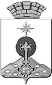 АДМИНИСТРАЦИЯ СЕВЕРОУРАЛЬСКОГО ГОРОДСКОГО ОКРУГАПОСТАНОВЛЕНИЕНаименование маршрутаКоэффициент использования вместимости автобусов, примененный при утверждении РЭК Св.обл. стоимости проезда  за отчетный периодКоэффициент 
использования
вместимости 
автобусов  
фактически за
отчетный   
периодТарифы, утвержденные РЭК Св. обл.,     
руб./пассажирФактический объем пассажиро-оборота за отчетный период,
(пассажиро-   
километров)Размер субсидии, руб.                     (гр. 6 = гр. 5 х (гр.2 - гр.3) / гр. 3 х гр. 4)123456Администрация                                           ___________ _______________________                                                                       (подпись)           (И.О. Фамилия)Целевое назначение субсидииРазмер субсидии, предоставляемой из бюджета Североуральского городского округа, в соответствие с Соглашением, за отчетный период, руб.Размер субсидии, фактически израсходованный за отчетный период, руб.Остаток* неиспользованных средств  (на конец отчетного периода), руб.Направления затрат, на возмещение которых предоставляется субсидия  Направления затрат, на возмещение которых предоставляется субсидия  Целевое назначение субсидииРазмер субсидии, предоставляемой из бюджета Североуральского городского округа, в соответствие с Соглашением, за отчетный период, руб.Размер субсидии, фактически израсходованный за отчетный период, руб.Остаток* неиспользованных средств  (на конец отчетного периода), руб.НаименованиеСумма, руб.123456№ маршрутаНаименование маршрутаПримечание2Североуральск – дачи Три братасезонный123Североуральск – поселок Баяновкапостоянный124Североуральск – Крутой Логпостоянный128Североуральск – село Всеволодо-Благодатскоепостоянный129Североуральск – станция Бокситыпостоянный131Североуральск – дачи Коноваловкасезонный132Североуральск – дачи 2 северныйсезонный